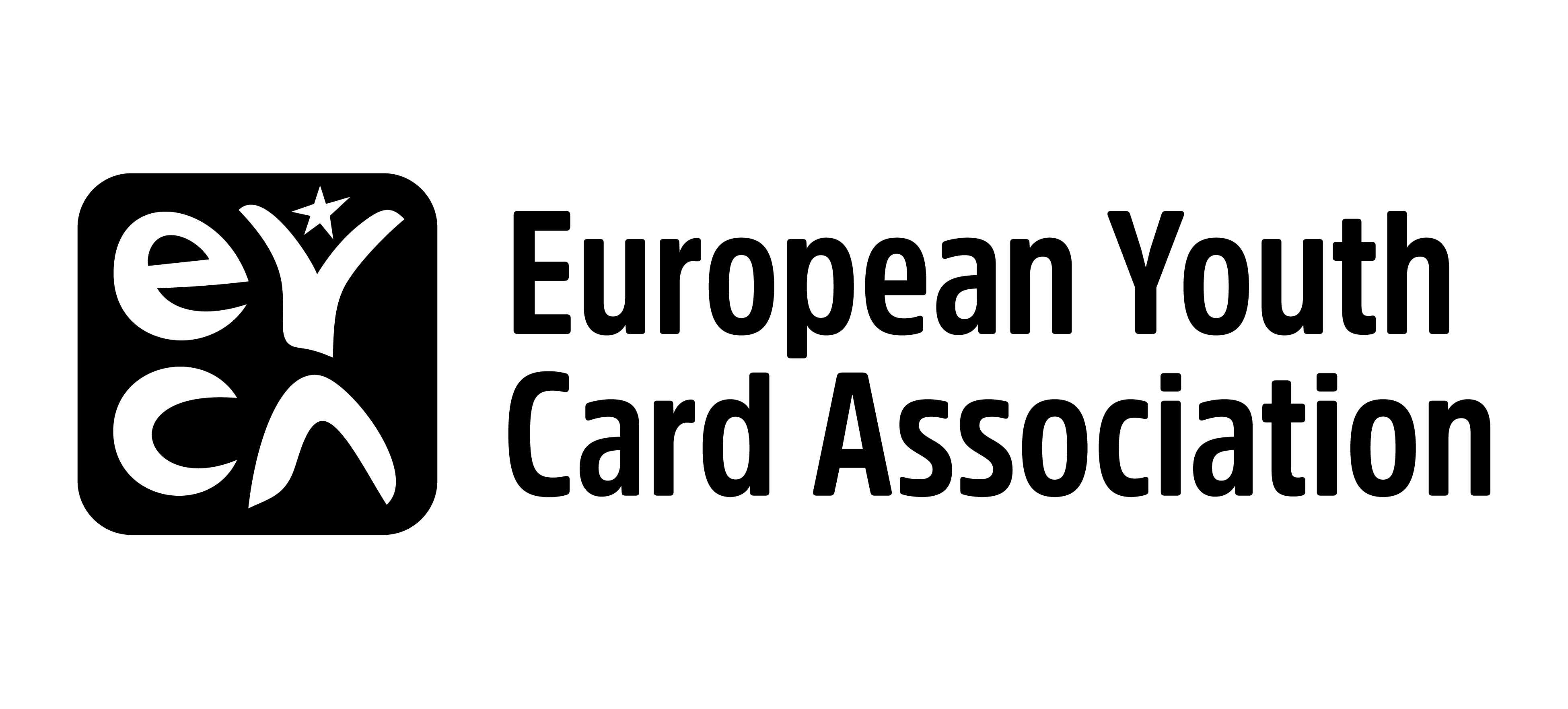 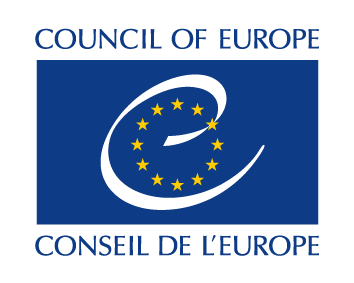 SEMINARFrom youth policies to good practices: the European Youth Card as a tool to promote access to social rights for all young people22 – 24 April 2018Budva, Montenegro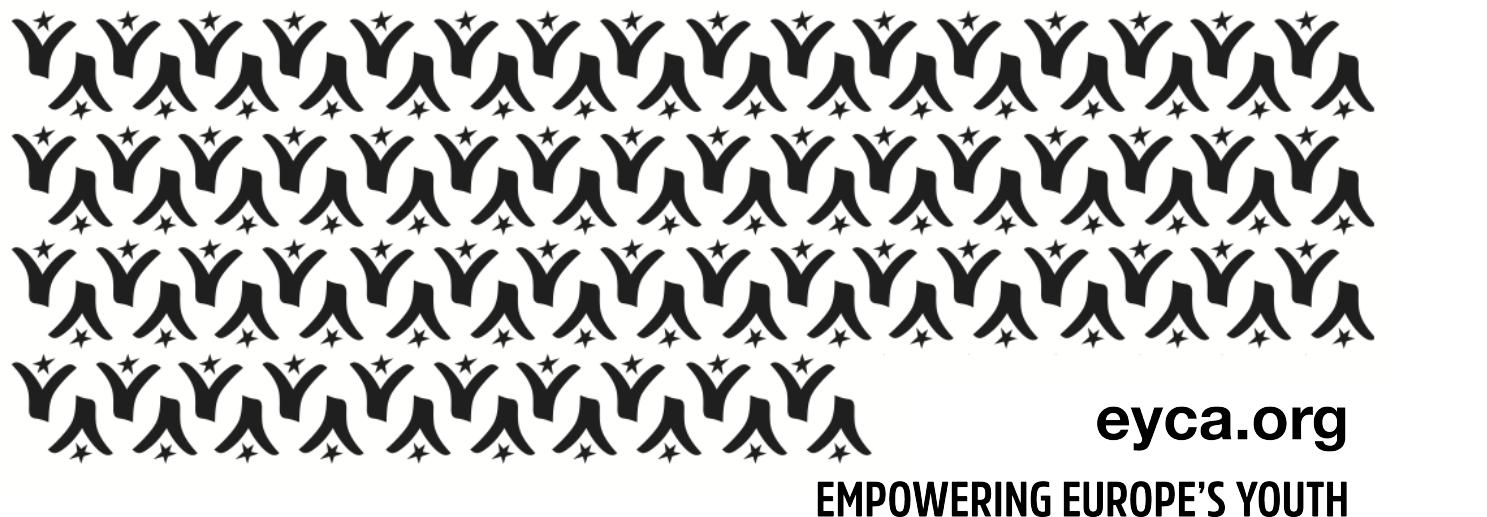 Context:The Council of Europe is one of the leading institutions in promoting inclusive, human-rights based youth policies. With legislative framework such as the Council of Europe Charter on Education for Democratic Citizenship and Human Rights Education and The European Social Charter, citizens and governments have important mechanisms at their disposal. However, when it comes to vulnerable population groups, especially young people, their access to civic, social and economic rights is particularly important.  A series of recent Recommendations of the Committee of Ministers highlight the importance of youth work and services to ensure young people have access to their social and economic rights, are correctly informed and aware of the instruments they can use:youth work - CM/Rec(2017)4, young people access to rights - CM/Rec(2016)7 access of young people from disadvantaged neighbourhoods to social rights -  CM/Rec(2015)3 The seminar aims to identify possibilities of using the European Youth Card as a tool to reach out to the most vulnerable young persons and ensuring they have access to information that defends their social rights.The seminar will bring together 30 participants:policy makers in the youth field, youth workers / practitioners, youth leaders EYCA member organisations. They will get familiar with the priorities of these documents and identify opportunities of how they can actually help to implement them at local and national levels with the help of the European Youth Card.Practical information:Accommodation and meals will be covered by organisers. Transport will be reimbursed for all participants, upon receipt of justificative documents. The deadline for the expression of interest is Tuesday 3 April 2018 by mid-night CET.SEMINAR PROGRAMMEDAY 1 | SUNDAY, 22 April 2018DAY 1 | SUNDAY, 22 April 2018Arrival of participants 20.30Welcome dinnerDAY 2 | MONDAY, 23 April 2018DAY 2 | MONDAY, 23 April 201809.30 – 10.00WelcomeGovernment of Montenegro representativeCoE representativeEYCA Director10.00 – 10.10Aims and objectives of the SeminarPresentation of the participantsKEY NOTE SPEAKERSKEY NOTE SPEAKERS10.10 –11.15Youth: their capacity of accessing social & economic rights: how to prevent the loss of a new generation?Suggested keynote speakers: EUROFUND representative (with a particular focus on young NEETs)  (TBC)International Labor Organisation – Youth Employment Programme (TBC)11.15 - 11.45Coffee break11.45 – 12.45Role of youth services in promoting access to social & economic rights Suggested speakers:Zdenka Maskova – Ministry of Education, Youth and Sport, Czech RepublicYouth leaders advancing social justiceMilos Ristovski – Advisory Council on Youth (TBC)12.45 – 14.00Lunch EYCA GOOD PRACTICE ON SOCIAL INTEGRATION OF YOUNG PEOPLE & LINK TO YOUTH POLICIESEYCA GOOD PRACTICE ON SOCIAL INTEGRATION OF YOUNG PEOPLE & LINK TO YOUTH POLICIES14.00 – 16.00Suggested member organisations to present their good practices (TBC):BulgariaSpain (Balearic Isands)Albania (to be representative for the regional context)MaltaScotland16.00 – 16.30Coffee breakLOCAL REALITIESLOCAL REALITIES16.30 – 18.30Options: Organizing a panel discussion with various local stakeholders: Ministry, youth organisations, UN Agencies (UNDP, UNICEF), OSCE mission to Montenegro Visiting a youth center / youth organisation18.30Free time20.30 DinnerDAY 3 | TUESDAY, 24 April 2018DAY 3 | TUESDAY, 24 April 20189.30 – 11.30Groups discussionHow to integrate the youth card in local / national policies and youth services that would facilitate access to social & economic rights for young people. Major topics:Social inclusionAccess to quality jobs & internships (can be related with EYCA’s CSR strategy)Preventing and combating discrimination11.15 - 11.30Coffee break11.30 - 13.00Conclusions: Next steps, main messages and possible new paths to explore13.00Lunch